SV Viktoria Preußen 07,  Postfach 50 09 32 ,  60397 Frankfurt                                                                                                                                                                02.01.2024Hallo liebe Preußen,

wir wünsche ein   ….Frohes gesundes neues Jahr 2024

Am 10.1.2024 die Beiträge für das 1.Quartal eingezogen. Um unnötige Rück-Bucher, mit Mehrarbeit und Mehrkosten zu vermeiden, bitten wir um Prüfung der Deckung auf dem Konto.Sollte der Beitrag doch nicht eingezogen werden können, bitte kurzfristig auf das Konto bei der Frankfurter Sparkasse überweisen und nicht erst bis zum nächsten Einzug warten.Konto   DE73 5005 0201 0000 3999 22  mit Angabe Mitgliedsnummer oder Name vom Mitglied.

Gleichzeitig hier noch mal der Hinweis zur Beitragserhöhung. Auf der Mitgliederversammlung am 10.11.2023 wurde eine moderate Erhöhung der Beiträge einstimmig beschlossen.
Diese ist notwendig geworden um dem Verein, für die Zukunft, die nötige Grundlage zu geben, um seine Tätigkeiten in qualifizierter Form weiter durchzuführen zu können.

Die Beiträge für Jugendliche z.Bsp. steigen von 10.- auf 13.- Euro pro Monat und bedeuten, für 3,25 Euro pro Woche, bekommen die Kids Training unter der Woche und Betreuung am Wochenende bei den Spielen und Veranstaltungen.
Mit den 13.- liegen wir ebenfalls noch unter den 15.-, die die Stadt für Teilhabeberechtigte zahlt.
Wir bitten um Verständnis für diese Maßnahme.
Beste Grüße, viel Freude und viel Gesundheit wünschen wir uns für das Jahr 2024.Möge es weniger traurig verlaufen, wie das Jahr 2023
im Namen des VorstandesUweSV Viktoria Preußen 07 e.V. FrankfurtFußball   -   Tischtennis   -   Turnen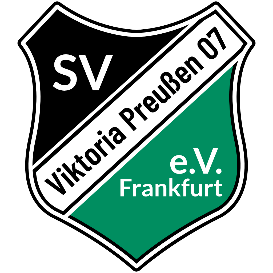 An die Mitglieder und Erziehungsberechtigtenvon Viktoria PreußenVerteiler Internet und alle GruppenMitglied des Landessportbundes HessenVereinsheim Sportanlage NordBearbeiter:	U. HenßTelefon:	e-mail:	uwehenss@viktoria-preußen.de